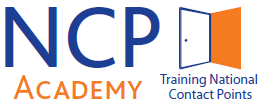 Training in Cross-Cutting Issues22nd and 23rd of February 2018, LisbonAgenda              22nd of February             23rd of February8:30    Welcome address and introduction to the NCP Academy - GPPQ/FCT            Gender Issues Ethics in H2020Gender equality provisions in Horizon 2020Sector “Gender” DG RTD (tbc)Gender dimension in research content  - what it means and how to integrate in research projectsKatrien Vanderheyden, Yellow Window9:00     Ethics in H2020Ethics issues  - Horizon 2020Ethics issues -  Evaluator guidelinesFilipa Ferraz de Oliveira, ERCEA 13:00    Lunch break13:00   Lunch break14:00    Open ScienceOpen ScienceEloy Rodrigues, University of Minho17:00   End of session15:00   End of session19:30   Networking dinner